№ п/пНаименование товараКол-воНаименование показателя, технического, функционального параметра, ед. изм. ПоказателяНаименование показателя, технического, функционального параметра, ед. изм. Показателя1КачалкаПримерный эскиз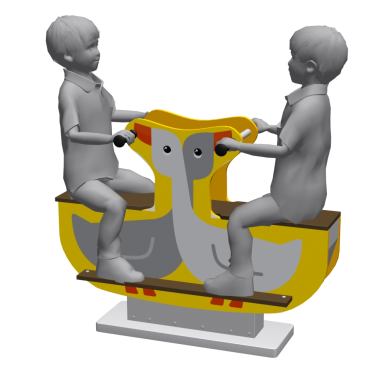 1Конструктивно качалка должна быть выполнена в виде цельнометаллических основания и стойки, рычажной системы, платформы подвижной и фанерной обвязкиМеталлические детали окрашены полимерной порошковой эмалью методом запекания. Порошковая эмаль имеет высокую стойкость к климатическим условиям и эстетичный внешний вид.Детали из фанеры окрашены краской «НОРДИКА» или эквивалент на основе акрилата и покрыты лаком «ТЕКНОКОАТ» или эквивалент. Покрытие создает сильную износостойкую поверхность. Выступающие крепежные элементы закрыты декоративными заглушками из полиэтилена.  Торцы труб закрыты пластиковыми заглушками.Все крепежные элементы должны быть оцинкованы.Монтаж производится путем бетонирования стоек, грунтозацепов или анкеров.Конструктивно качалка должна быть выполнена в виде цельнометаллических основания и стойки, рычажной системы, платформы подвижной и фанерной обвязкиМеталлические детали окрашены полимерной порошковой эмалью методом запекания. Порошковая эмаль имеет высокую стойкость к климатическим условиям и эстетичный внешний вид.Детали из фанеры окрашены краской «НОРДИКА» или эквивалент на основе акрилата и покрыты лаком «ТЕКНОКОАТ» или эквивалент. Покрытие создает сильную износостойкую поверхность. Выступающие крепежные элементы закрыты декоративными заглушками из полиэтилена.  Торцы труб закрыты пластиковыми заглушками.Все крепежные элементы должны быть оцинкованы.Монтаж производится путем бетонирования стоек, грунтозацепов или анкеров.1КачалкаПримерный эскиз1Внешние размерыВнешние размеры1КачалкаПримерный эскиз1Длина, ±20 мм11391КачалкаПримерный эскиз1Ширина, ±20 мм4301КачалкаПримерный эскиз1Высота, ±20 мм8451КачалкаПримерный эскиз1КомплектацияКомплектация1КачалкаПримерный эскиз1Болт анкерный, шт.41КачалкаПримерный эскиз1Качалка, шт. 11КачалкаПримерный эскиз1КачалкаКачалка1КачалкаПримерный эскиз1Качалка должна быть предназначена для использования двумя детьми. Конструкция качалки должна предоставлять возможность качаться пользователю по оси «вперед-назад».Конструкция оформлена с фигурной тематической фанерной вставкой в виде мотоцикла изготовленной из ФСФ фанеры или эквивалента толщиной от 15 до 21 мм по ГОСТ 3916.1-96. На фигурную тематическую вставку нанесено изображение в тематике «птицы» при помощи УФ-печати или эквивалент.Качалка должна быть оснащена не менее чем двумя пластиковыми, эргономичными ручками (для поддержки) из Пластиката Пл-1А или эквивалент. Длина ручек должна быть не менее 130мм, диаметр не менее 31 мм. Также качалка должна быть оснащена не менее чем двумя подставками для ног пользователя, выполненных из фанеры ФОФ или аналога, окрашенными влагостойкой акриловой краской для наружных работ. Толщина используемой фанеры для подставки ног должна быть от 15 до 21 мм. Длина подставок должна быть не менее 500мм, ширина не менее 60мм. На качалке предусмотрено сидение из фанеры влагостойкой ФСФ или эквивалент (ГОСТ 3916.1-96), толщиной не менее 15 мм, окрашенная влагостойкой акриловой краской для наружных работ. Качалка должна состоять из подвижной платформы и фанерной обвязки. Конструкция должна обладать высокой ударопрочностью и виброустойчивостью. Во избежание травм и застревания одежды и частей тела, конструкция элемента, приводящего в движение качалку, должна быть закрыта и установлена внутри изделия, разработана по требованиям ГОСТ 52169. Изделие должно крепиться анкерными болтами к бетонному основанию. Отверстия под анкерные болты закрываются пластиковыми заглушками для обеспечения безопасности и эстетического внешнего вида. Изделие должно быть антивандальным.Качалка должна быть предназначена для использования двумя детьми. Конструкция качалки должна предоставлять возможность качаться пользователю по оси «вперед-назад».Конструкция оформлена с фигурной тематической фанерной вставкой в виде мотоцикла изготовленной из ФСФ фанеры или эквивалента толщиной от 15 до 21 мм по ГОСТ 3916.1-96. На фигурную тематическую вставку нанесено изображение в тематике «птицы» при помощи УФ-печати или эквивалент.Качалка должна быть оснащена не менее чем двумя пластиковыми, эргономичными ручками (для поддержки) из Пластиката Пл-1А или эквивалент. Длина ручек должна быть не менее 130мм, диаметр не менее 31 мм. Также качалка должна быть оснащена не менее чем двумя подставками для ног пользователя, выполненных из фанеры ФОФ или аналога, окрашенными влагостойкой акриловой краской для наружных работ. Толщина используемой фанеры для подставки ног должна быть от 15 до 21 мм. Длина подставок должна быть не менее 500мм, ширина не менее 60мм. На качалке предусмотрено сидение из фанеры влагостойкой ФСФ или эквивалент (ГОСТ 3916.1-96), толщиной не менее 15 мм, окрашенная влагостойкой акриловой краской для наружных работ. Качалка должна состоять из подвижной платформы и фанерной обвязки. Конструкция должна обладать высокой ударопрочностью и виброустойчивостью. Во избежание травм и застревания одежды и частей тела, конструкция элемента, приводящего в движение качалку, должна быть закрыта и установлена внутри изделия, разработана по требованиям ГОСТ 52169. Изделие должно крепиться анкерными болтами к бетонному основанию. Отверстия под анкерные болты закрываются пластиковыми заглушками для обеспечения безопасности и эстетического внешнего вида. Изделие должно быть антивандальным.Подвижная платформаПодвижная платформаПодвижная платформа представляет собой конструкцию из листовой стали ГОСТ 16523-97, толщиной не менее 2,5 мм, размеры должны быть не менее 754х260х510 мм. должна быть покрыта порошковой краской. Стальные листы должны быть скреплены с помощью заклепок. Подвижная платформа двигается за счет переноса веса ребенка, совершения раскачивающих движений «назад-вперед», обеспечивая плавное легкое качание, без ударов и усилий.Подвижная платформа представляет собой конструкцию из листовой стали ГОСТ 16523-97, толщиной не менее 2,5 мм, размеры должны быть не менее 754х260х510 мм. должна быть покрыта порошковой краской. Стальные листы должны быть скреплены с помощью заклепок. Подвижная платформа двигается за счет переноса веса ребенка, совершения раскачивающих движений «назад-вперед», обеспечивая плавное легкое качание, без ударов и усилий.Фанерная обвязкаФанерная обвязкаФанерная обвязка должна быть изготовлена из фанеры ФСФ ГОСТ 3916.1-96, толщина не менее 15 мм. Детали из фанеры должны быть тщательно отшлифованы, загрунтованы и окрашены краской «НОРДИКА» на основе акрилата или эквивалентом и покрыты лаком «ТЕКНОКОАТ» или эквивалентом в заводских условиях. Покрытие создает сильную износостойкую поверхность. Для крепления между собой деталей из фанеры используются болты и колпачковые гайки, для скрытия резьбовой части крепежа и безопасности использования изделия. Обвязка и подвижная платформа должны быть соединены между собой с помощью болтов, винтов, гаек и шайб.Фанерная обвязка должна быть изготовлена из фанеры ФСФ ГОСТ 3916.1-96, толщина не менее 15 мм. Детали из фанеры должны быть тщательно отшлифованы, загрунтованы и окрашены краской «НОРДИКА» на основе акрилата или эквивалентом и покрыты лаком «ТЕКНОКОАТ» или эквивалентом в заводских условиях. Покрытие создает сильную износостойкую поверхность. Для крепления между собой деталей из фанеры используются болты и колпачковые гайки, для скрытия резьбовой части крепежа и безопасности использования изделия. Обвязка и подвижная платформа должны быть соединены между собой с помощью болтов, винтов, гаек и шайб.